Какие налоговые льготы предусмотрены для лиц, имеющих трех и более несовершеннолетних детей По транспортному налогу.В соответствии с Законом Красноярского края от 08.11.2007 №3-676 (с учетом изменений и дополнений): у одного из родителей многодетной семьи, то есть семьи, имеющей трех и более детей до достижения ими возраста 18 лет, в том числе усыновленных, пасынков, падчериц, а также приемных, опекаемых, находящихся под попечительством, совместно проживающих есть право уплачивать транспортный налог в размере 10 процентов по отдельным транспортным средствам при соблюдении отдельных условий.Льгота предоставляется только по следующим категориям транспортных средств*:автомобили легковые с мощностью двигателя до 150 л.с. включительно;мотоциклы и мотороллеры с мощностью двигателя до 40 л.с. включительно;другие самоходные транспортные средства, машины и механизмы на пневматическом и гусеничном ходу;снегоходы, мотосани с мощностью двигателя до 50 л.с. включительно;катера, моторные лодки и другие водные транспортные средства с мощностью двигателя до 100 л.с. включительно.*При этом, льготному налогообложению подлежит не более двух единиц транспортных средств, определяемых на усмотрение налогоплательщика. Не предоставляется льгота на два транспортных средства одного вида, например, на два легковых автомобиля и т.д.По налогу на имущество физических лиц.Согласно пункту 6.1 статьи 403 Налогового кодекса Российской Федерации налоговая база по налогу на имущество физических лиц в отношении квартиры, части квартиры, комнаты, жилого дома и части жилого дома, находящихся в собственности физических лиц, имеющих трех и более несовершеннолетних детей, уменьшается на величину кадастровой стоимости 5 квадратных метров общей площади квартиры, площади части квартиры, комнаты и 7 квадратных метров общей площади жилого дома, части жилого дома в расчете на каждого несовершеннолетнего ребенка.Данные нормы законодательства действуют с 01.01.2018.По земельному налогу.В соответствии с пунктом 5 статьи 391 Налогового кодекса Российской Федерации налоговая база по земельному налогу уменьшается на величину кадастровой стоимости 600 квадратных метров площади земельного участка, находящегося в собственности, постоянном (бессрочном) пользовании или пожизненном наследуемом владении физических лиц, имеющих трех и более несовершеннолетних детей.Для указанной категории граждан налоговым законодательством предусмотрена возможность применения беззаявительного порядка предоставления налоговых льгот. Беззаявительный порядок предусматривает предоставление льготы на основании имеющейся у налогового органа информации, то есть без обращения налогоплательщика.Подробную информацию об установленных налоговых ставках и льготах по имущественным налогам на территории Российской Федерации можно узнать на сайте ФНС России: http://www.nalog.gov.ru в разделе «Сервисы», воспользовавшись информационным ресурсом «Справочная информация о ставках и льготах по имущественным налогам», а также, подписавшись на официальные страницы Межрайонной ИФНС России № 17 по Красноярскому краю в социальной сети "ВКонтакте"  и "Одноклассники".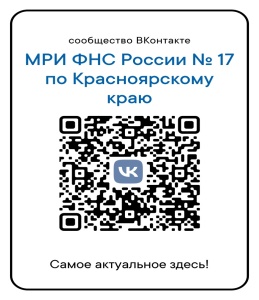 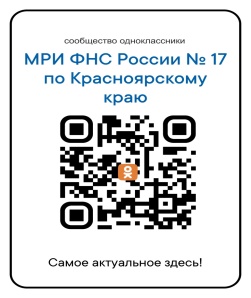 